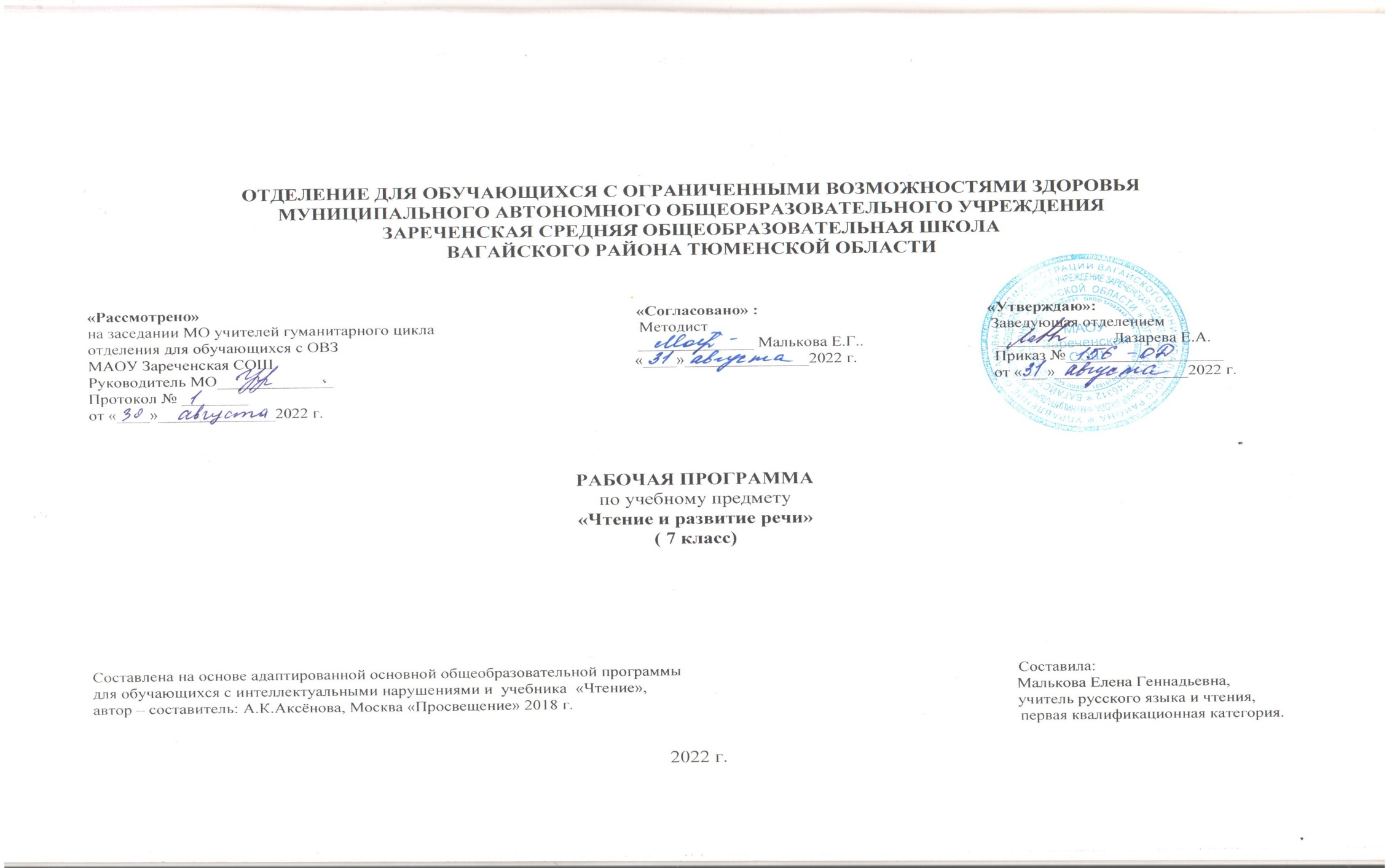 Пояснительная запискаАдаптированная рабочая программа по учебному предмету «Чтение и развитие речи» 7 класс ФГОС образования обучающихся с интеллектуальными нарушениями разработана на основании следующих нормативно – правовых документов:1.   Федеральный закон "Об образовании в Российской Федерации" от 29.12.2012 N 273-ФЗ.2. Приказ Министерства образования и науки Российской Федерации от 19.12.2014 № 1599 "Об утверждении федерального государственного образовательного стандарта образования обучающихся с умственной отсталостью (интеллектуальными нарушениями)".3.  Учебный план отделения для обучающихся с ОВЗ МАОУ Зареченская СОШ.      4.  Адаптированная образовательная программа отделения для обучающихся с ОВЗ МАОУ Зареченская СОШ.    Рабочая программа по учебному курсу «Чтение и развитие речи»  составлена с учетом психофизических особенностей обучающихся с ОВЗ. Характеризуя  обучающихся с ограниченными возможностями здоровья, хочется отметить, что  умственная отсталость связана с нарушениями интеллектуального развития, которые возникают вследствие органического поражения головного мозга на ранних этапах онтогенеза (от момента внутриутробного развития до трех лет). Общим признаком у всех обучающихся с умственной отсталостью выступает недоразвитие психики с явным преобладанием интеллектуальной недостаточности, которое приводит к затруднениям в усвоении содержания школьного образования и социальной адаптации.Своеобразие развития детей с легкой умственной отсталостью обусловлено особенностями их высшей нервной деятельности, которые выражаются в разбалансированности процессов возбуждения и торможения, нарушении взаимодействия первой и второй сигнальных систем.  В структуре психики таких  обучающихся  в первую очередь отмечается недоразвитие познавательных интересов и снижение познавательной активности, что обусловлено замедленностью темпа психических процессов, их слабой подвижностью и переключаемостью. При умственной отсталости страдают не только высшие психические функции, но и эмоции, воля, поведение, в некоторых случаях физическое развитие, хотя наиболее нарушенным является процесс мышления, и прежде всего, способность к отвлечению и обобщению. Вследствие чего знания обучающегося  с умственной отсталостью об окружающем мире являются неполными и, возможно, искаженными, а их жизненный опыт крайне беден. В свою очередь, это оказывает негативное влияние на овладение знаниями в процессе школьного обучения.Развитие всех психических процессов у ребенка  с легкой умственной отсталостью отличается качественным своеобразием, при этом нарушенной оказывается уже первая ступень познания – ощущения и восприятие. Неточность и слабость дифференцировки зрительных, слуховых, кинестетических, тактильных, обонятельных и вкусовых ощущений приводят к затруднению адекватности ориентировки в окружающей среде. В процессе освоения учебного предмета это проявляется в замедленном темпе узнавания и понимания учебного материала.   Вместе  с  тем,  несмотря  на  имеющиеся  недостатки,  обучающийся  с  умственной отсталостью оказывается значительно более сохранным, чем процесс мышления, основу которого составляют такие операции, как анализ, синтез, сравнение, обобщение, абстракция, конкретизация. У  этой  категории  обучающихся  из  всех  видов  мышления  (наглядно-действенное, наглядно-образное   и   словесно-логическое)	 в   большей   степени   нарушено   логическое мышление, что выражается в слабости обобщения, трудностях понимания смысла явления или  факта.  Особые  сложности  возникают  у  обучающегося   при  понимании  переносного смысла  отдельных  фраз  или  целых  текстов.  Обучающемуся с легкой умственной отсталостью присуща сниженная активность мыслительных процессов и слабая регулирующая роль мышления: как правило, они начинают выполнять работу, не дослушав инструкции, не поняв цели задания, не имея внутреннего плана действия.  Особенности восприятия и осмысления обучающимся  учебного материала неразрывно связаны с особенностями его  памяти. Запоминание, сохранение и воспроизведение полученной информации обучающегося с умственной отсталостью также обладает целым рядом специфических особенностей: лучше запоминает внешние, иногда случайные, зрительно воспринимаемые признаки, при этом, труднее осознается и запоминается внутренние логические связи; формируется произвольное запоминание, которое требует многократных повторений. Менее развитым оказывается логическое опосредованное запоминание, хотя механическая память может быть сформирована на более высоком уровне. Недостатки памяти обучающихся с умственной отсталостью проявляются не столько в трудностях получения и сохранения информации, сколько ее воспроизведения: вследствие трудностей установления логических отношений полученная информация может воспроизводиться бессистемно, с большим количеством искажений; при этом наибольшие трудности вызывает воспроизведение словесного материала. Однако использование различных дополнительных средств и приемов в обучении (иллюстративной, символической наглядности, различных вариантов планов, вопросов педагога и т. д.) может оказать значительное влияние на повышение качества воспроизведения словесного материала. Особенности нервной системы школьника с умственной отсталостью проявляется и в особенностях их внимания, которое отличается сужением объема, малой устойчивостью, трудностями его распределения, замедленностью переключения. Также в процессе обучения обнаруживаются трудности сосредоточения на каком-либо одном объекте или виде деятельности.  У обучающихся  с умственной отсталостью отмечаются недостатки в развитии речевой деятельности, физиологической основой которых является нарушение взаимодействия между первой и второй сигнальными системами, что, в свою очередь, проявляется в недоразвитии всех сторон речи: фонетической, лексической, грамматической. Психологические особенности обучающегося  с умственной отсталостью проявляются и в нарушении эмоциональной сферы. При легкой умственной отсталости эмоции в целом сохранны, однако они отличаются отсутствием оттенков переживаний, неустойчивостью и поверхностью. Волевая сфера обучающихся, воспитанников  характеризуется слабостью собственных намерений и побуждений, большой внушаемостью. В процессе выполнения учебного   задания   они   часто   уходят   от   правильно   начатого   выполнения   действия, «соскальзывают» на действия, произведенные ранее, причем переносят их в прежнем виде, не учитывая изменения условий.Таковы наиболее характерные черты недоразвития и особенности протекания познавательных и эмоционально-волевых процессов умственно отсталых школьников.Чтение и развитие речи является эффективным средством всестороннего развития личности обучающегося с ОВЗ. На уроках чтения в 5-9 классах продолжается формирование у школьников техники чтения: правильности, беглости, выразительности на основе понимания читаемого материала. Это связано с тем, что не все учащиеся старших классов в достаточной степени владеют указанными навыками. Кроме того, изучение каждого художественного произведения вызывает у них затруднения при его чтении и понимания содержания. Ведь рекомендуемые произведения разножанровые и при работе с ним требуется большая методическая вариативность.Обучающиеся с ОВЗ трудно воспринимают биографические данные писателей, тем более их творческий путь, представленный даже в упрощенном варианте. Биографию писателей они часто отождествляют с биографией героев читаемых произведений. В исторических произведениях учащиеся с трудом воспринимают описываемые события, не всегда понимают слова и выражения, используемые автором.Для передачи того или иного факта, поступка героя.На уроках чтения, кроме совершенствования техники чтения и понимания содержания художественных произведений уделяется большое внимание развитию речи учащихся и их мышлению.Обучающиеся учатся отвечать на поставленные вопросы; полно, правильно, последовательно передавать содержание прочитанного; кратко пересказывать основные события, изложенные в произведении; называть главных и второстепенных героев; давать им характеристику, адекватно оценивать их действия и поступки; устанавливать несложные причинно-следственные связи и отношения; делать выводы, обобщения, в том числе эмоционального плана.Это требует серьезной методической подготовки учителя к уроку по каждому художественному произведению, способствует решению проблемы  нравственного воспитания обучающихся, понимания ими соответствия описываемых событий жизненным ситуациям.2.Общая характеристика учебного предметаПроцесс обучения чтению и развитию речи неразрывно связан с решением специфической задачи - коррекцией и развитием познавательной деятельности, личностных качеств ребенка, а также воспитанием трудолюбия, самостоятельности, терпеливости, настойчивости, воли, любознательности, формированием  умений планировать свою деятельность, осуществлять контроль и самоконтроль. Обучение чтению и развитию речи носит практическую направленность и тесно связано с другими учебными предметами, жизнью, является одним из средств социальной адаптации в условиях современного общества.Цели и задачи обучения:- овладение осознанным, правильным, беглым и выразительным чтением как базовым навыком в системе образования школьников; формирование читательского кругозора и приобретение опыта самостоятельной читательской деятельности; совершенствование всех видов речевой деятельности;- развитие художественно-творческих и познавательных способностей, эмоциональной отзывчивости при чтении художественных произведений, формирование эстетического отношения к искусству слова; овладение первоначальными навыками работы с учебными и научно-познавательными текстами;- обогащение нравственного опыта школьников средствами художественного текста; формирование представлений о добре и зле, уважения к культуре народов многонациональной России и других стран.Наряду с этими задачами на занятиях решаются и специальные задачи, направленные на коррекцию и развитие:– основных мыслительных операций;– наглядно-действенного, наглядно-образного и словесно-логического мышления;– зрительного восприятия и узнавания;– пространственных представлений и ориентации;– речи и обогащение словаря;– коррекцию нарушений  эмоционально-волевой и личностной сферы;– коррекцию индивидуальных пробелов в знаниях, умениях, навыках. Основные виды деятельности на уроке:Аудирование (слушание) — это умение слушать и слышать, т. е. адекватно воспринимать на слух звучащую речь (высказывание собеседника, чтение различных текстов).Чтение понимается как осознанный самостоятельный процесс чтения доступных по объему и жанру произведений, осмысление цели чтения (зачем я буду читать) и выбор вида чтения (ознакомительное, выборочное и т. д.); выразительное чтение с использованием интонации, темпа, тона, пауз, ударений — логического и др., соответствующих смыслу текста.Говорение (культура речевого общения) на основе разных видов текстов определяет специфические умения участия в диалоге: отвечать и задавать вопросы по тексту; создавать монолог: отбирать и использовать изобразительно-выразительные средства языка для создания собственного устного высказывания; воплощать свои жизненные впечатления в словесных образах, выстраивать композицию собственного высказывания, раскрывать в устном высказывании авторский замысел, передавая основную мысль текста.Каждый урок чтения и развития речи оснащается необходимыми наглядными пособиями, раздаточным материалом, техническими средствами обучения.Программный материал в программе представлен  в сравнительно небольшом объеме с учетом индивидуальных показателей скорости и качества усвоения представлений, знаний, умений практического материала, их применения в зависимости от степени выраженности и структуры дефекта обучающихся, что предусматривает необходимость индивидуального и дифференцированного подхода на уроках чтения и развития речи.Контроль за состоянием техники чтения проводится 1 раз в четверть.3. Описание места учебного предмета в учебном плане  Согласно учебному плану всего на изучение учебного предмета «Чтение и развитие речи» в 7 классе  отводится 4 часа в неделю, 136 часов в год.4. Личностные и предметные результаты освоения предметаЛичностные УУД гордиться школьными успехами и достижениями как собственными, так и своих товарищей;адекватно эмоционально откликаться на произведения литературы, музыки, живописи и др. уважительно и бережно относиться к людям труда и результатам их деятельности;бережно относиться к культурно-историческому наследию родного края и страны;понимать личную ответственность за свои поступки на основе представлений об этических нормах и правилах поведения в современном обществе.Метапредметными результатами изучения курса «Чтение и развитие речи» является формирование универсальных учебных действий (УУД).Регулятивные УУД принимать и сохранять цели и задачи решения типовых учебных и практических задач, осуществлять коллективный поиск средств их существования;осознанно действовать на основе разных видов инструкций для решения учебных задач;осуществлять взаимный контроль в совместной деятельности, адекватно оценивать собственное поведение и поведение окружающих;осуществлять самооценку и самоконтроль деятельности, адекватно реагировать на внешний контроль и оценку, корректировать в соответствии с ней свою деятельность.Познавательные УУД дифференцированно воспринимать окружающий мир, его временно-пространственную организацию;использовать логические действия (сравнение, анализ, синтез, обобщение, классификацию, установление аналогий, закономерностей, причинно-следственных связей) на наглядном, доступном вербальном материале, основе практической деятельности в соответствии с индивидуальными возможностями, применять начальные сведения о сущности и особенностях объектов, процессов и явлений действительности (природных, социальных, культурных, технических и др.) в соответствии с содержанием конкретного учебного предмета и для решения познавательных и практических задач;использовать в жизни и деятельности некоторые межпредметные знания, отражающие доступные существенные связи и отношения между объектами и процессами. Коммуникативные УУД  - вступать и поддерживать коммуникацию в разных ситуациях социального взаимодействия (учебных, трудовых, бытовых и др.);-  слушать собеседника, вступать в диалог и поддерживать его, признавать возможность существования различных точек зрения и права каждого иметь свою точку зрения, аргументировать свою позицию; - дифференцированно использовать разные виды речевых высказываний (вопросы, ответы, повествование, отрицание и др.) в коммуникативных ситуациях с учетом специфики участников (возраст, социальный статус, знакомый – незнакомый и т.п.); - использовать разные виды делового письма для решения жизненно значимых задач; - использовать разные источники и средства получения информации для решения коммуникативных и познавательных задач, в том числе информационные.5. Содержание учебного предметаТематика произведенийДоступные художественные произведения и отрывки из художественных произведений классиков русской и отечественной литературы. Краткие сведения об их жизни и творчестве. Произведения устного народного творчества: сказки, загадки, былины. Литературные сказки. Произведения современных писателей русской и зарубежной литературы. На примере чтения художественной литературы воспитание  морально – этических и нравственных качеств личности подростка.Навыки чтенияСовершенствование техники чтения, соблюдение логических пауз, не совпадающих со знаками препинания. Выделение главной мысли произведения. Называние главных действующих лиц, описание их внешности, характеристика их поступков, подтверждение своего заключения словами текста. Составление характеристики героя с помощью учителя.Деление прочитанного на части, составление плана. Пересказ по плану.Выделение в тексте метких выражений, художественных определений и сравнений.Подробный  и краткий пересказ прочитанного. Пересказ с изменением лица рассказчика.Заучивание наизусть стихотворений.                                                                            Внеклассное чтение (проводится  ориентировочно один раз в месяц).    Знание основных сведений из жизни писателей. Чтение книг из школьной и районной библиотек. Самостоятельное чтение статей в газетах и детских журналах. Обсуждение прочитанных книг. Статей. Составление отзывов. Умение передать главную мысль произведения, оценить поступки действующих лиц. Содержание программыУстное народное творчество Сказки «Сивка – бурка», «Журавль и Цапля», «Умный мужик»; былина «Три поездки Илью Муромца»; народные песни «Ах, кабы на цветы не морозы…», «По улице мостовой…»; пословицы, загадки.Из произведений русской литературы ХIХ векаА.С. Пушкин «Сказка о царе Салтане, о сыне его славном и могучем богатыре князе Гвидоне Салтановиче и о прекрасной царевне Лебеди», стихотворения:«Зимний вечер», «У лукоморья».М.Ю. Лермонтов «Бородино».И.А. Крылов «Кукушка и Петух», «Волк и Журавль», «Слон и Моська».Н.А. Некрасов «Несжатая полоса», «Генерал Топтыгин».Л.Н. Толстой «Кавказский пленник» (в сокращении).А.П. Чехов «Хамелеон».В.Г. Короленко «Дети подземелья» (в сокращении).Из произведений русской литературы ХХ векаМ. Горький «Детство», «В людях» (отрывки из повести).М.В. Исаковский «Детство», «Ветер», «Весна».К.Г. Паустовский «Последний чёрт».М.М. Зощенко «Великие путешественники».К.М. Симонов «Сын артиллериста» (отрывки).В.П. Катаев «Флаг».Н.И. Рыленков «Деревья», «Весна без вещуньи – кукушки…», «Всё в тающей дымке…».Ю.И. Коваль «Капитан Клюквин», «Картофельная собака».Ю.Я. Яковлев «Багульник».Р.П. Погодин «Время говорит – пора».А.Г. Алексин «Двадцать девятое февраля» (отрывок из повести «Звоните и приезжайте»).К.Я. Ваншенкин «Мальчишка», «Снежки».Темы уроков внеклассного чтенияЛ. Н. Лагин «Старик Хоттабыч».В. П. Астафьев «Капалуха», «Гуси в полынье», «Стрижонок Скрип».Л.Н. Толстой «Детство».Творчество В. И. Белова. «Лад».Дж. Свифт «Путешествие Гулливера».Повести М. Горького «Детство», «В людях».А. А. Сурков. Стихотворения из цикла «Победители».Устный вечер на тему «Поэты о русской природе».Творчество Н. Рубцова. Стихи.Произведения для заучивания наизусть (10 стихотворений)Народные песни.Отрывок из сказки А. С. Пушкина «Сказка  о царе Салтане, о сыне его славном и могучем богатыре князе  Гвидоне  Салтановиче  и о  прекрасной царевне Лебеди».А.  С. Пушкин «Зимний вечер».М. Ю. Лермонтов «Бородино».И. А. Крылов «Слон и Моська».Н. А. Некрасов «Несжатая полоса».М. Исаковский «Ветер».К. М. Симонов «Сын артиллериста».Н. И. Рыленков «В тающей дымке». Стихи о русской природе.6.Календарно – тематическое планирование7.  Описание учебно-методического и материально-технического обеспечения образовательного процессаУчебник: Чтение. Автор – составитель: Аксёнова А.К. Издательство «Просвещение», 2018 г.В кабинете используется ТСО: компьютер,  проектор (технические средства установлены согласно СанПиН 2.4.2.2821.) Для подбора учебной мебели соответственно росту обучающихся производится ее цветовая маркировка (согласно СанПиН 2.4.2.2821-10 п.5.4)№Тема урокаЧасыДата проведенияДата проведения№Тема урокаЧасыПланФакт1Устное народное творчество. Сказки«Сивка – бурка»12«Журавль и Цапля»13«Умный мужик»14Былина «Три поездки Ильи Муромца15Народные песни«Ах, кабы на цветы не морозы…»16«По улице мостовой»17Пословицы18Загадки19Внеклассное чтение110Обобщающий урок по устному народному творчеству111Экскурсия в природу112Сочинение по результатам наблюдений «Осень»113Из произведений русской литературы 19 векаАлександр Сергеевич Пушкин. Биография.114А.С.Пушкин  «Сказка о царе Салтане…».115А.С.Пушкин  «Сказка о царе Салтане…».116А.С.Пушкин  «Сказка о царе Салтане…».117А.С.Пушкин  «Сказка о царе Салтане…».118А.С.Пушкин  «Сказка о царе Салтане…».119А.С.Пушкин  «Сказка о царе Салтане…».120А.С.Пушкин «Зимний вечер»121А.С.Пушкин «У Лукоморья»122Внеклассное чтение123Проверка техники чтения124 Михаил Юрьевич Лермонтов125М. Ю. Лермонтов «Бородино»126М. Ю. Лермонтов «Бородино»127Иван Андреевич Крылов128И.А.Крылов «Кукушка и Петух»129И.А.Крылов «Волк и Журавль»130И..Крылов «Слон и Моська»131Николай Алексеевич Некрасов132Н.А.Некрасов «Несжатая полоса»133Н.А.Некрасов «Генерал Топтыгин»134Внеклассное чтение135Лев Николаевич Толстой136Л.Н.Толстой «Кавказский пленник»137Л.Н.Толстой «Кавказский пленник»138Л.Н.Толстой «Кавказский пленник»139Л.Н.Толстой «Кавказский пленник»140Л.Н.Толстой «Кавказский пленник»141Л.Н.Толстой «Кавказский пленник»142Л.Н.Толстой «Кавказский пленник»143Антон Павлович Чехов144А.П.Чехов «Хамелеон»145А.П.Чехов «Хамелеон»146Внеклассное чтение147Проверка техники чтения148Владимир Галактионович Короленко149В.Г.Короленко «Дети подземелья»150В.Г.Короленко «Дети подземелья»151В.Г.Короленко «Дети подземелья»152В.Г.Короленко «Дети подземелья»153В.Г.Короленко «Дети подземелья»154В.Г.Короленко «Дети подземелья»155В.Г.Короленко «Дети подземелья»156В.Г.Короленко «Дети подземелья»157Сочинение по повести  на тему «Минуты радости и тревоги»158Обобщающий урок по произведениям русской литературы 19 века.159Из произведений русской литературы 20 векаМаксим Горький160М.Горький «Детство»161М.Горький «Детство»162М.Горький «В людях»163М.Горький «В людях»164Михаил Васильевич Исаковский165М.В.Исаковский «Детство»166М.В.Исаковский «Ветер»167М.В.Исаковский «Весна»168Константин Георгиевич Паустовский169К.Г.Паустовский  «Последний чёрт»170К.Г.Паустовский  «Последний чёрт»171Внеклассное чтение172Михаил Михайлович Зощенко173М.М.Зощенко «Великие путешественники»174М.М.Зощенко «Великие путешественники»175Константин Михайлович Симонов176К.М. Симонов «Сын артиллериста»177Проверка техники чтения178Внеклассное чтение179Н.И.Рыленков «Деревья»180Н.И.Рыленков «Весна без вещуньи – кукушки…»181Н.И.Рыленков «Всё в тающей дымке…»182Валентин Петрович Катаев 183В.П.Катаев «Флаг»184Юрий Иосифович Коваль185Ю.И.Коваль «Капитан Клюквин»186Ю.И.Коваль «Капитан Клюквин»187Ю.И.Коваль «Капитан Клюквин»188Ю.И.Коваль «Картофельная собака»189Ю.И.Коваль «Картофельная собака»190Ю.И.Коваль «Картофельная собака»191Юрий Яковлевич Яковлев192Ю.Я.Яковлев «Багульник»193Ю.Я.Яковлев «Багульник»194Р.П.Погодин «Время говорит – пора»195А.Г.Алексин «Двадцать девятое февраля»196К.Я.Ваншенкин «Мальчишка»197К.Я.Ваншенкин «Снежки»198Обобщающий урок по  произведениям русской литературы 20 века199Экскурсия в природу1100Сочинение по результатам наблюдений «Весна»1101Внеклассное чтение1102Проверка техники чтения1